Math 125Class Exercises for Section 6.3 Division of FractionsThe Graphical Approach          Exercise 1       Perform                  The whole                                                          5 wholes                Answer: Division of FractionsThe Graphical Approach          Exercise 2       Perform                  The whole                                                          3 wholes                Answer: 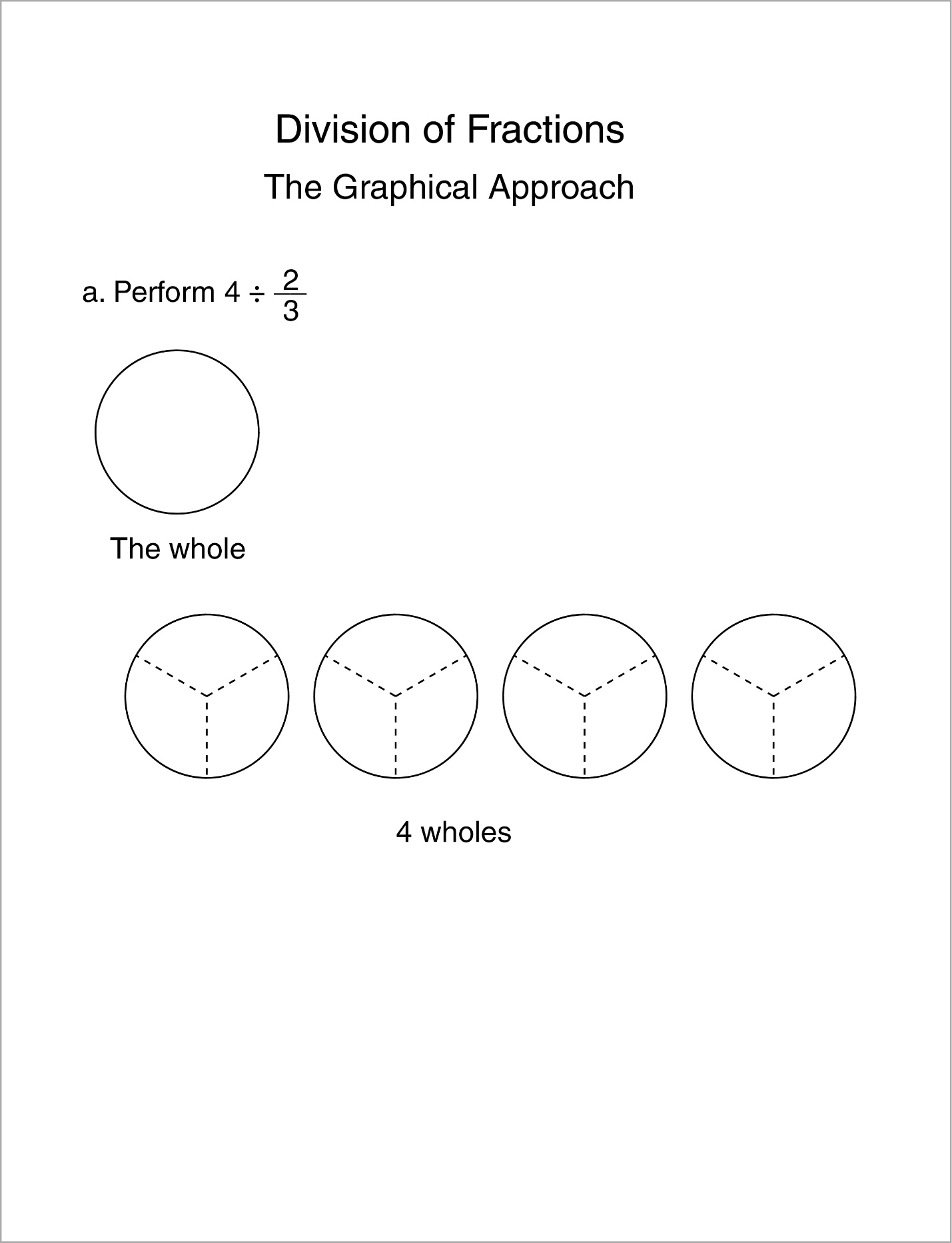 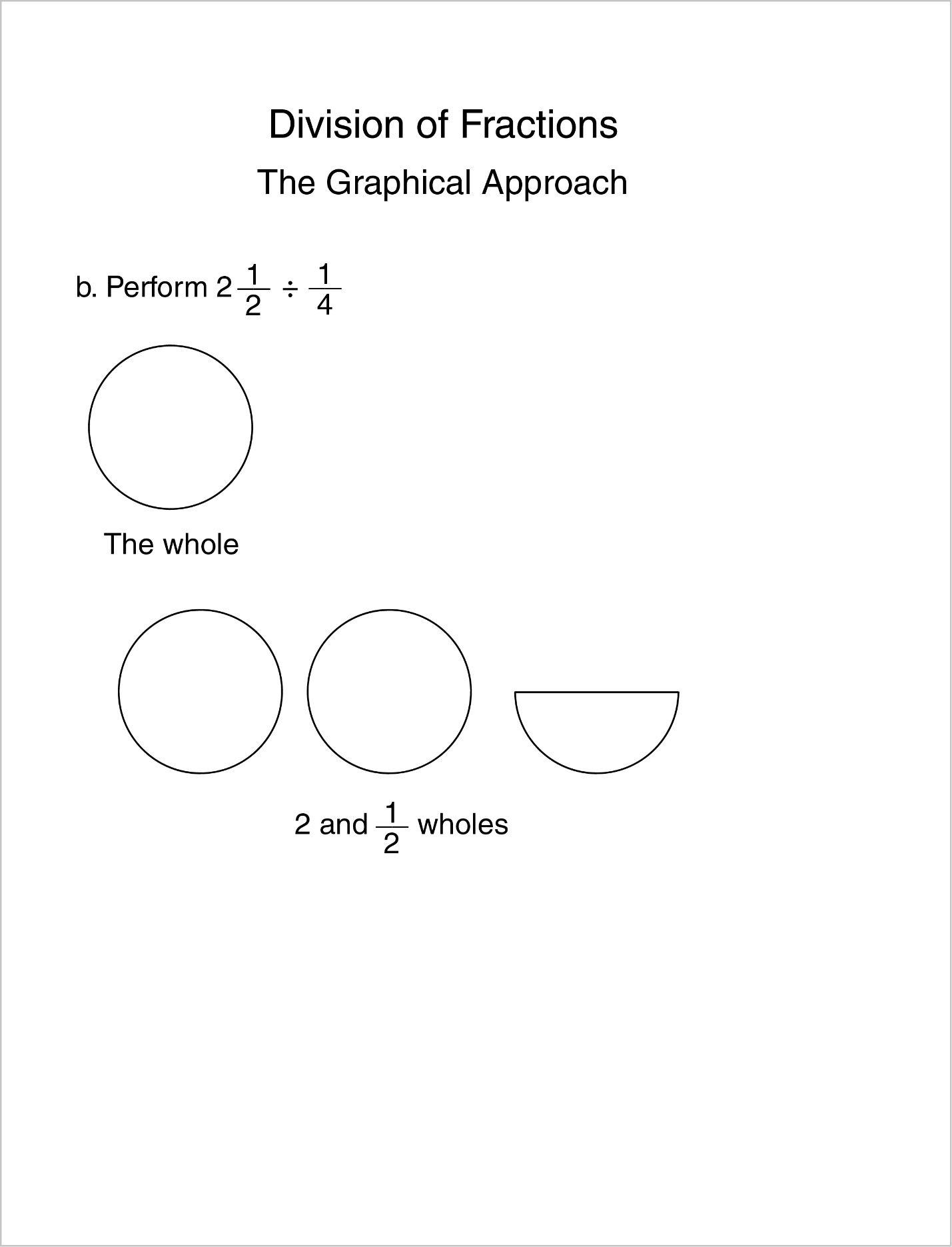 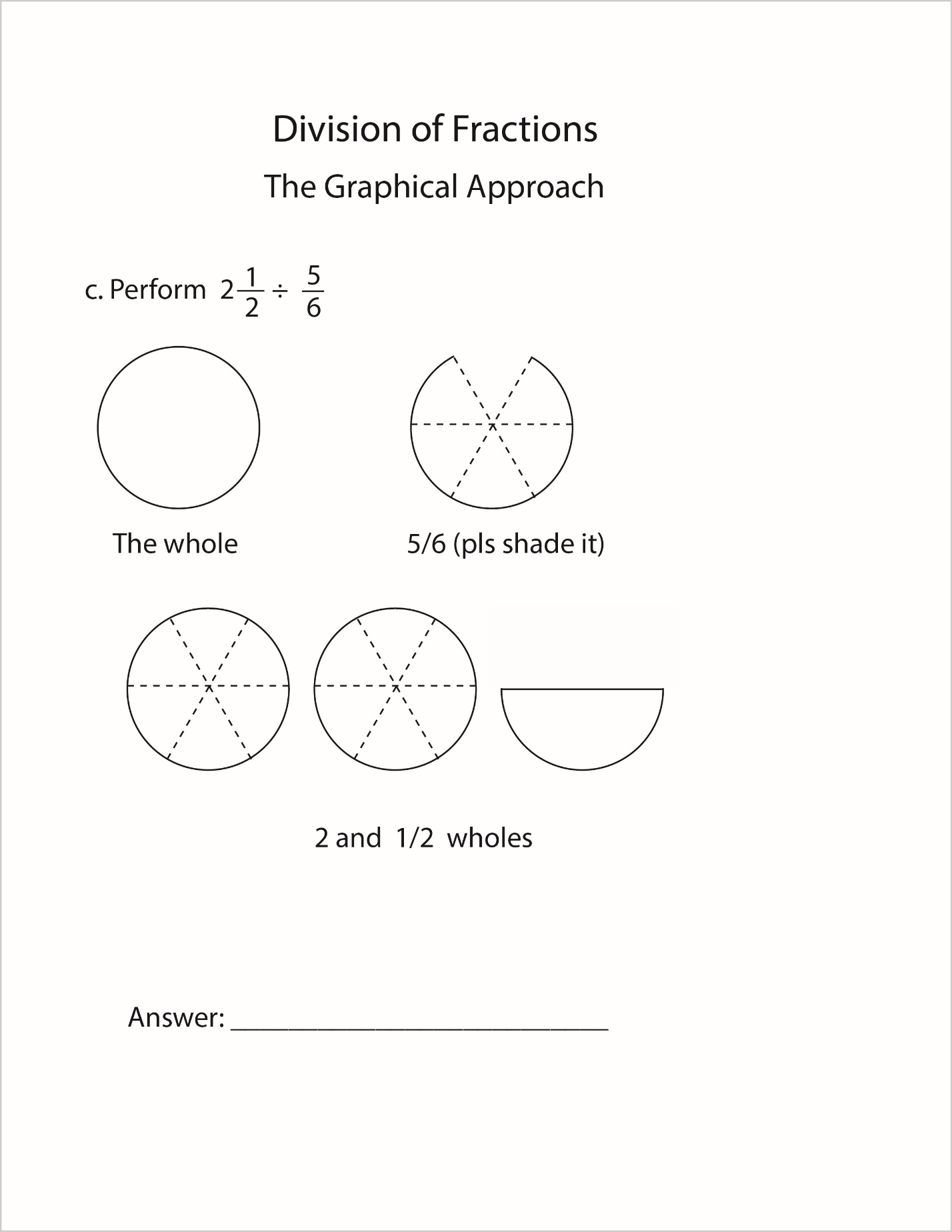 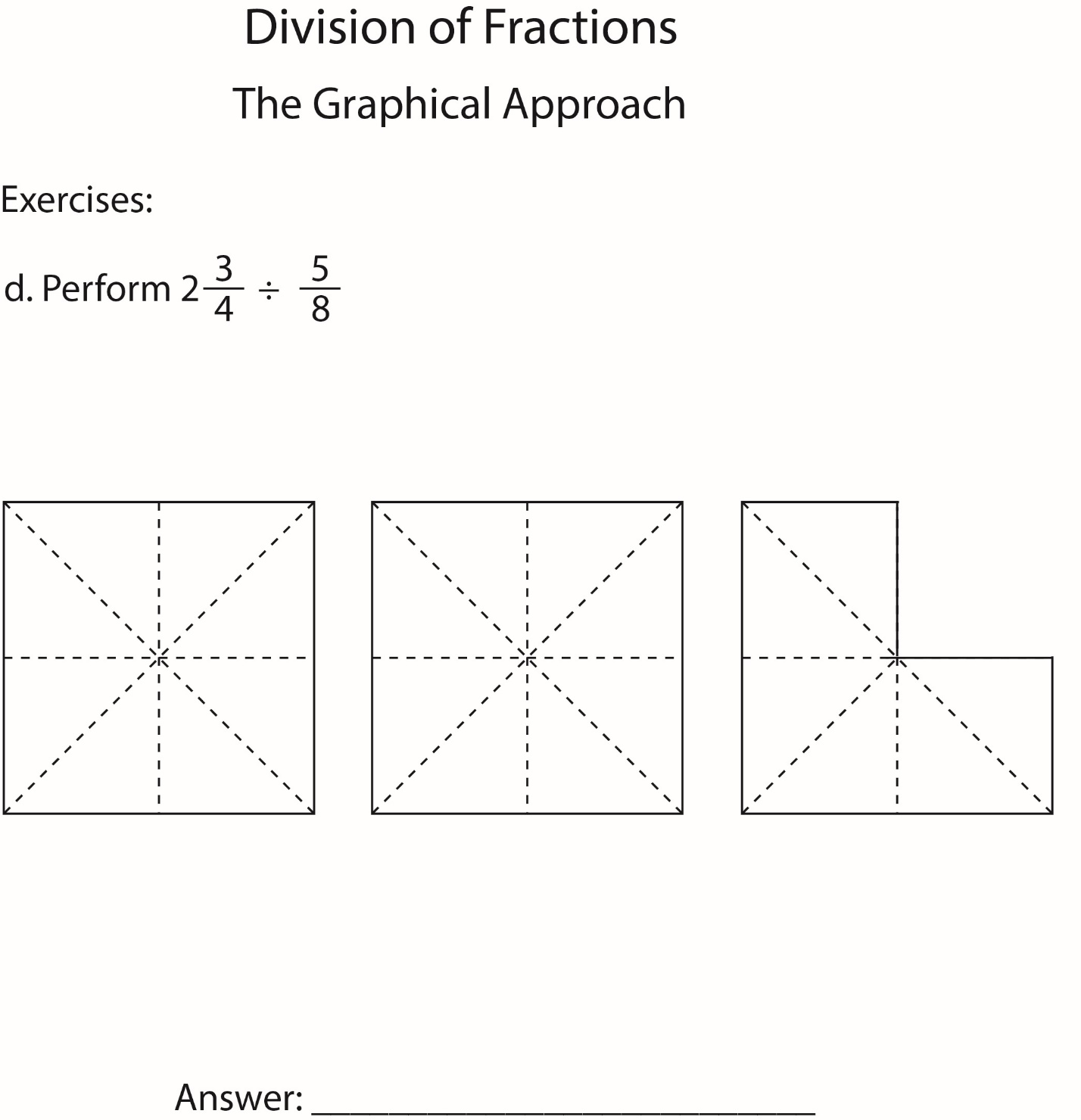 